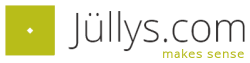 Ute.juelly@seiden-glanz.de+49-170-4900094Dateiname: Vorlage_Arbeitsblatt_NETWORKING_ELEVATOR PITCHDatum: 19.08.20ELEVATOR PITCH (EP)EXAMPLE:I am …I am a Ph D Candidate/Post Doc in Microbiology, in XY-LabI was elected to be member (HP) of a highly prestigious international researchers Community CRC 1182 on METAORGANISMSI am interested in/fascinated by your research (Connect with the potential future lab).My expertise is in … (Methods, model organism, …)I like your website/talk /lab because…Would it be possible to discuss a potential Post-Doc project (or other!) now or on the phone/via Skype …What would you prefer?For you, who are always interested in cutting edge research, could I possibly strengthen your lab with my foci, be helpful, bring in a new, or more detailed  aspect/method/model organism?YOUR EP: